 MATHS CLASS III                 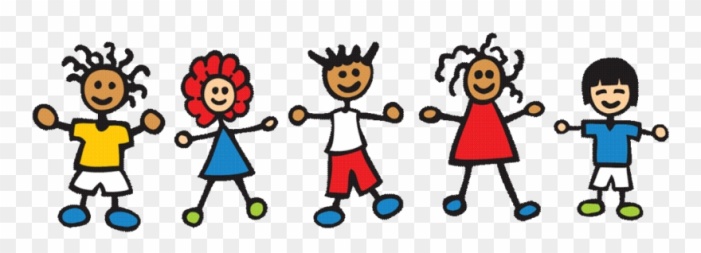 PREPARED BY- MANISHA MATHURBAL BHARATI PUBLIC SCHOOL,ROHINI      TIME IS TICKING…..TICK TOCK 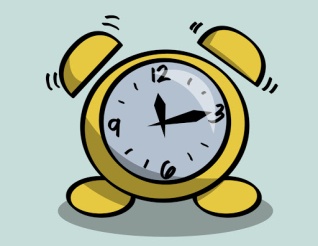 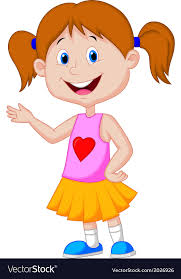 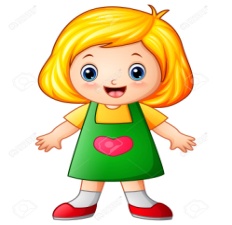 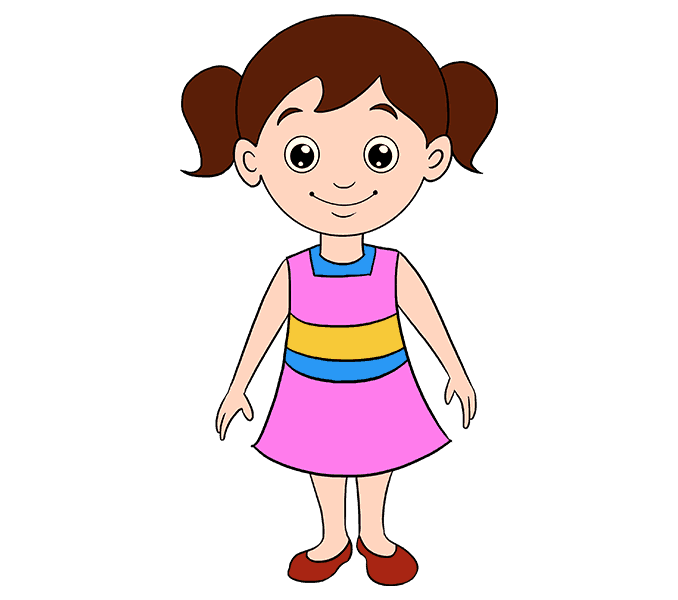 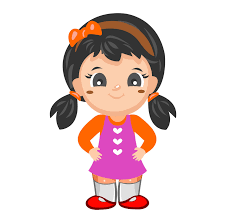 BAL BHARATI PUBLIC SCHOOL   Sec. 14, ROHINI             Creative Critical Thinking Worksheet-9